St Anne's Catholic Primary School 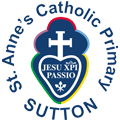 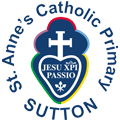 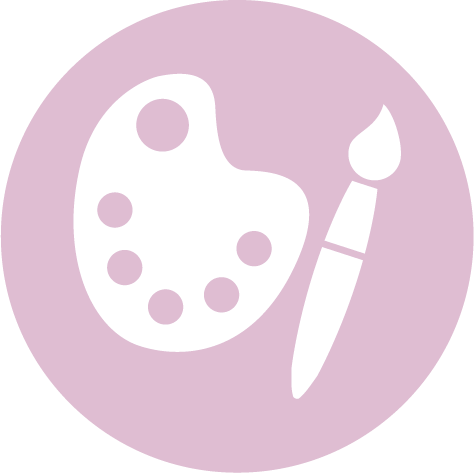 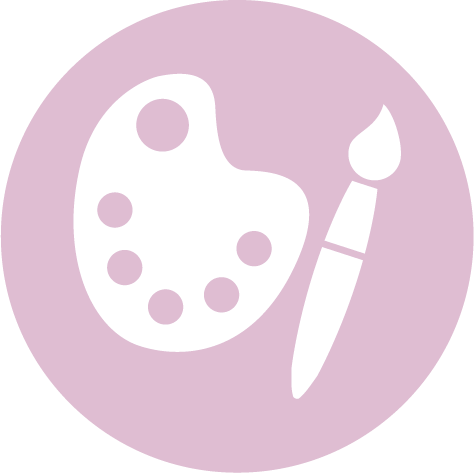 Art  and Design 2022 - 2023St Anne's Catholic Primary School Art  and Design 2022 - 2023St Anne's Catholic Primary School Art  and Design 2022 - 2023St Anne's Catholic Primary School Art  and Design 2022 - 2023Cycle AAutumn  –  Drawing and ColourSpringSummer – PrintingEYFSJoan Mitchell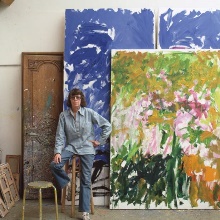 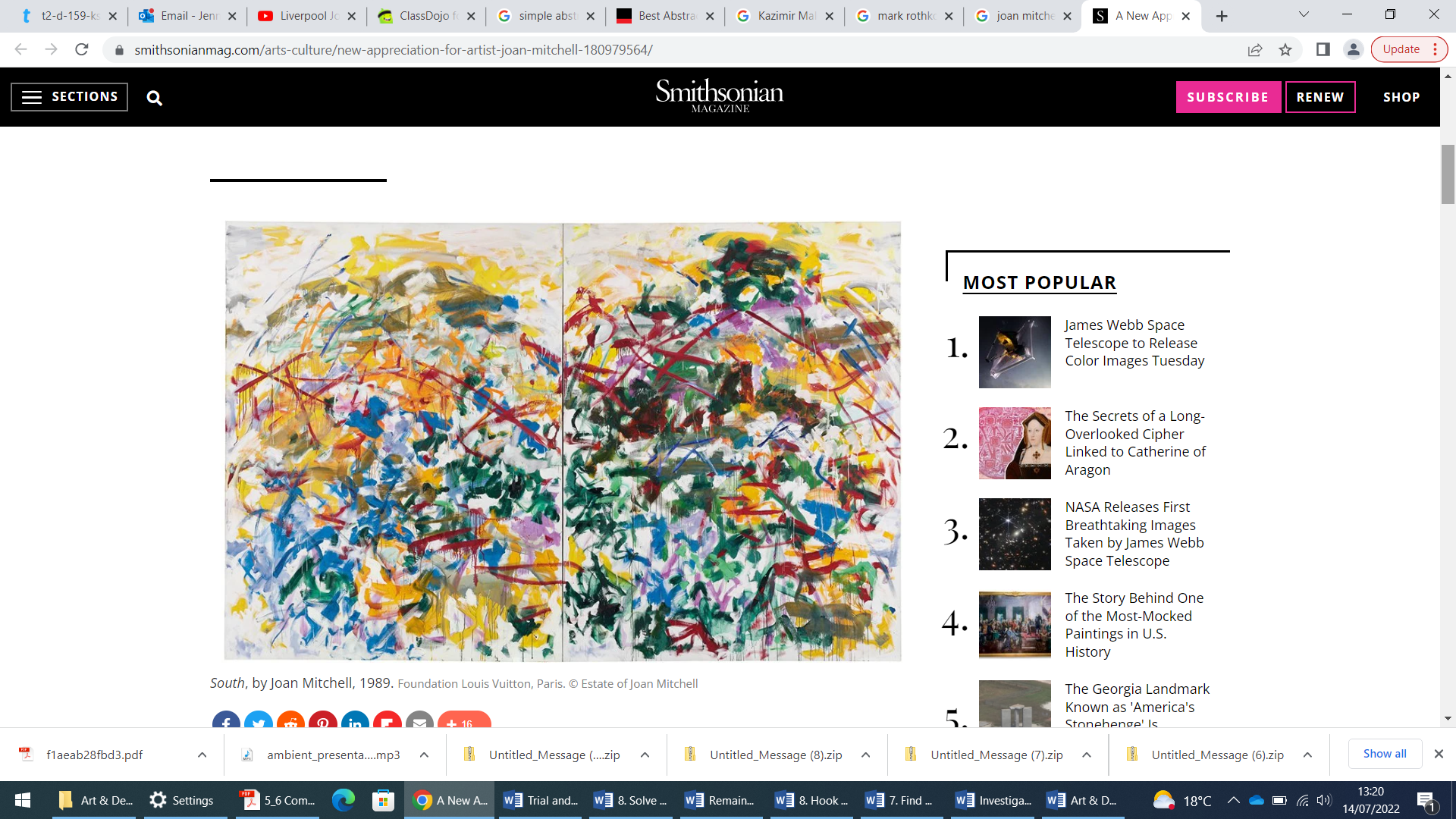 Pointillism - Georges Seurat  Eg. 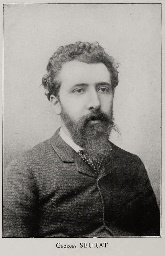 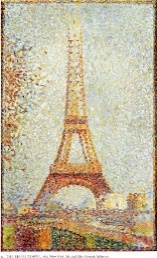 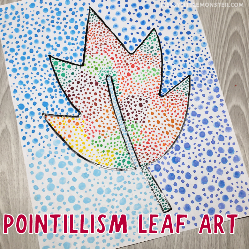 KS1Joan Miro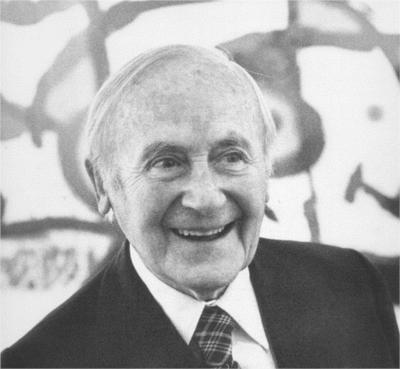 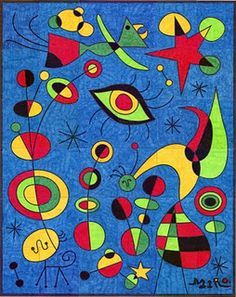 Modernism - Piet Mondrian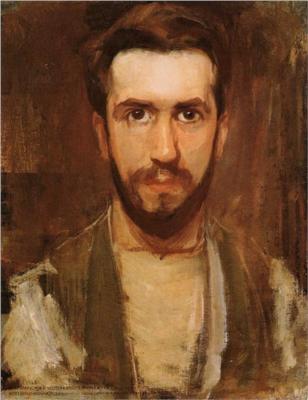 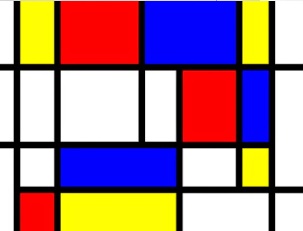 LKS2Joseph Amedokopo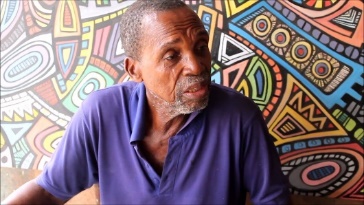 Printing - Hapa Zome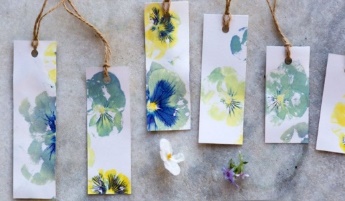 UKS2Corey Barksdale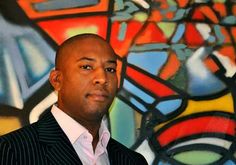 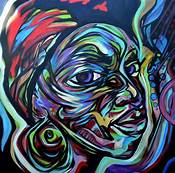 Modernism - Andy Warhol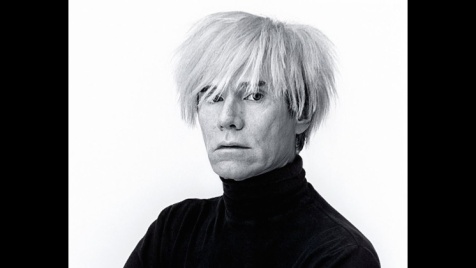 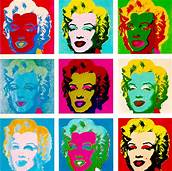 St Anne's Catholic Primary School Art  and Design 2023 - 2024St Anne's Catholic Primary School Art  and Design 2023 - 2024St Anne's Catholic Primary School Art  and Design 2023 - 2024St Anne's Catholic Primary School Art  and Design 2023 - 2024Cycle BAutumn  –  Drawing  & ColourSpringSummer – Collage & SculptureEYFSJackson Pollock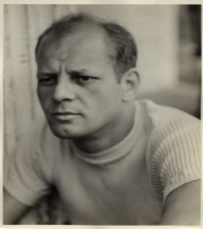 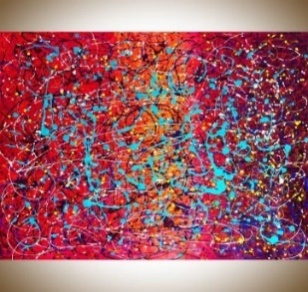  Henri Matisse 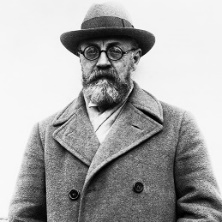 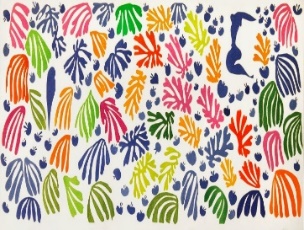 KS1Paul  Klee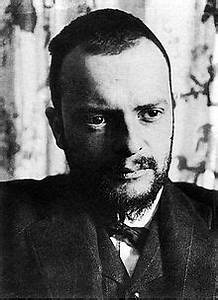 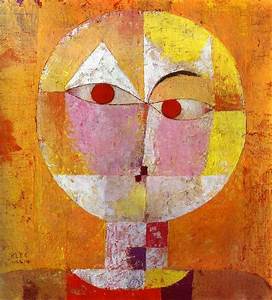 Nancy Standlee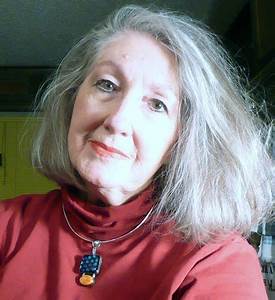 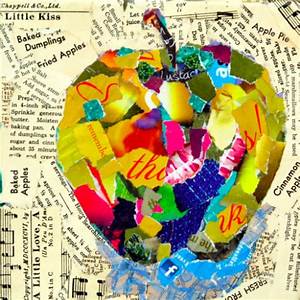 LKS2Georgia O’Keefe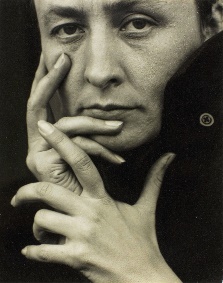 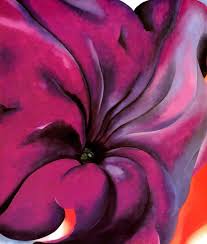 Andy Goldsworthy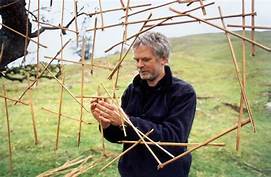 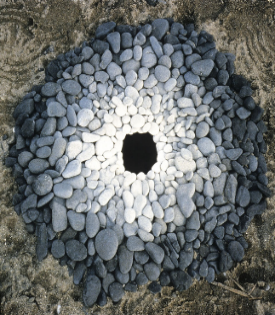 UKS2Wassily Kandinsky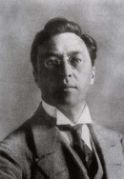 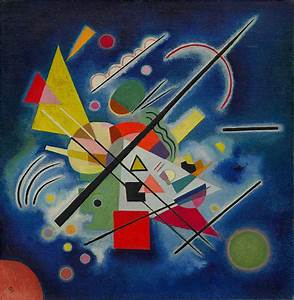 Antony Gormley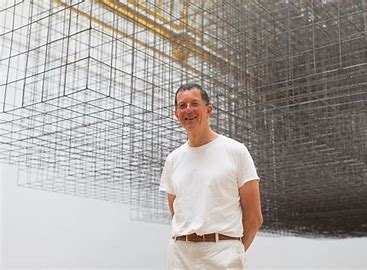 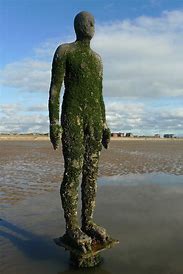 